Leaf Maths 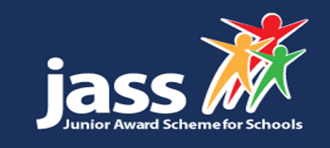 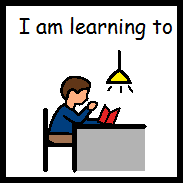 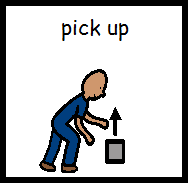 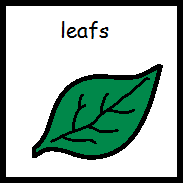 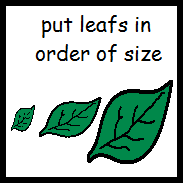 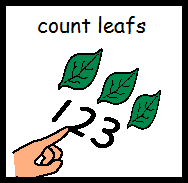 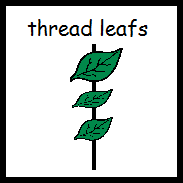 Leaf MathsGo out for a long walkCollect leafs – lots of different shapes and sizesWhen you get home put the leafs in order of sizeCount the number of leafs you have collectedThread leafs onto string or a shoe lace or ribbon or similar to make leaf bunting. This develops hand eye coordination and pincer grip of fingers